Amtlicher Stimmzettel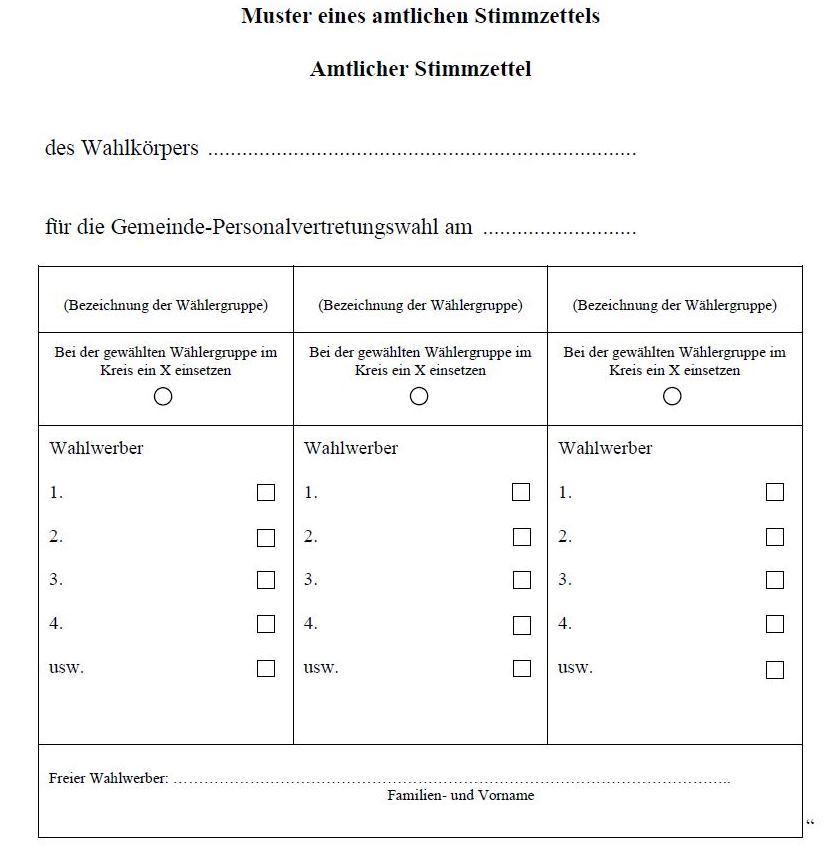 